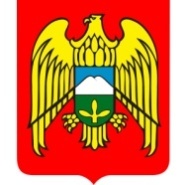 МЕСТНАЯ АДМИНИСТРАЦИЯ ГОРОДСКОГО ПОСЕЛЕНИЯ ЗАЛУКОКОАЖЕ ЗОЛЬСКОГО МУНИЦИПАЛЬНОГО РАЙОНА КАБАРДИНО-БАЛКАРСКОЙ РЕСПУБЛИКИ КЪЭБЭРДЕЙ-БАЛЪКЪЭР РЕСПУБЛИКЭМ И ДЗЭЛЫКЪУЭ МУНИЦИПАЛЬНЭ КУЕЙМ ЩЫЩ ДЗЭЛЫКЪУЭКЪУАЖЭ  КЪАЛЭ ЖЫЛАГЪУЭМ И  ЩIЫПIЭ АДМИНИСТРАЦЭКЪАБАРТЫ-МАЛКЪАР РЕСПУБЛИКАНЫ ЗОЛЬСК МУНИЦИПАЛЬНЫЙ  РАЙОНУНУ ЗАЛУКОКОАЖЕ ШАХАР ПОСЕЛЕНИЯСЫНЫ ЖЕР-ЖЕРЛИ АДМИНИСТРАЦИЯНЫ БАШЧЫСЫ  361700,  Кабардино – Балкарская  Республика, Зольский район  п.Залукокоаже, ул. Калмыкова, 20                                                                                                                                  тел (86637) 4-15-62;  (86637) факс 4-11-88;         Zalukokoage @ kbr.ru                                                                                                                                                                                   10. 01. 2022.                                           ПОСТАНОВЛЕНИЕ  № 7                                                                                              УНАФЭ  № 7                                                                                            БЕГИМ  № 7О внесении изменений в Постановление местной администрации городского поселения Залукокоаже Зольского муниципального района  Кабардино - Балкарской Республики  от 30 июля 2015 года  №300                   об утверждении  перечня документов, направленных на обеспечение выполнения обязанностей, предусмотренных федеральным законом «О персональных данных»В связи с изменениями в кадровом составе местной администрации городского поселения Залукокоаже, руководствуясь Уставом городского поселения Залукокоаже,  местная администрация городского поселения Залукокоаже Зольского муниципального района Кабардино- Балкарской Республики   п о с т а н о в л я е т : 1. Внести изменения в приложение №6 к Постановлению местной администрации городского поселения Залукокоаже Зольского муниципального района  Кабардино - Балкарской Республики от  30 июля 2015 года  № 300 «Об утверждении  перечня документов, направленных на обеспечение выполнения обязанностей, предусмотренных федеральным законом «О персональных данных» в соответствии с приложением №1.2. Внести изменения в приложение №7 к Постановлению местной администрации городского поселения Залукокоаже Зольского муниципального района  Кабардино - Балкарской Республики от  30 июля 2015 года  № 300 «Об утверждении  перечня документов, направленных на обеспечение выполнения обязанностей, предусмотренных федеральным законом «О персональных данных» в соответствии с приложением №2.3. Главному специалисту отдела по социальным и общим вопросам, молодежной политике и спорту Машуковой М.З. довести настоящее Постановление до сведения всех муниципальных служащих и работников местной администрации городского поселения Залукокоаже под роспись. 4. В остальной части редакцию Постановления Главы местной  администрации городского поселения Залукокоаже от 30 июня 2015  года  №300 «Об утверждении  перечня документов, направленных на обеспечение выполнения обязанностей, предусмотренных федеральным законом                     «О персональных данных»» оставить без изменений. 5. Разместить настоящее Постановление на официальном сайте местной администрации городского поселения Залукокоаже соответствующих разделах.6.  Настоящее постановление вступает в силу со дня его подписания. 7. Контроль над исполнением настоящего постановления возложить                          на Заместителя  главы местной администрации городского поселения Залукокоаже   М.А. Шерметову.      Глава местной администрации г.п.Залукокоаже                                                                              А.Ю. Котов1. Местная администрация г.п. Залукокоаже   - 2 экз.2. Шерметовой М.А.                                           - 1 экз.                                                                                                  Приложение №1                                                                    к постановлению  местной администрации                                                                     городского поселения Залукокоаже                                                                         от 10 января 2022  №7                         приложение №6УтвержденПостановлениемглавы местной администрациигородского поселения Залукокоажеот 30июля 2015 г. N 300        (в ред. постановления от 10.01.2022 №7)                   Переченьдолжностей в местной администрации    городского поселения Залукокоаже, ответственных за проведение мероприятий по обезличиванию обрабатываемых персональных данных                                                                                               Приложение №2                                                                    к постановлению  местной администрации                                                                     городского поселения Залукокоаже                                                                         от 10 января 2022  №7                         приложение №7УтвержденПостановлениемглавы местной администрациигородского поселения Залукокоажеот 30июля 2015 г. N 300        (в ред. постановления от 10.01.2022 №7) Переченьдолжностей местной администрации городского поселения Залукокоаже, замещение которых предусматривает осуществление обработки персональных данных либо осуществление доступа к персональным данным                         приложение №14УтвержденПостановлениемглавы местной администрациигородского поселения Залукокоажеот 30июля 2015 г. N 300        (в ред. постановления от 10.01.2022 №7) ЛИСТ ОЗНАКОМЛЕНИЯ 
   с постановлением главы местной администрации г.п. Залукокоаже  от 30.07.2015 года №300 «Об утверждении перечня документов, направленных на обеспечение выполнения обязанностей, предусмотренных федеральным законом  «О персональных данных»» N п/пДолжность1.Заместитель главы местной администрации  - начальник отдела по социальным И общим вопросам, молодежной политике и спорту  2.Начальник отдела учета, отчетности и планирования бюджета3.Главный  специалист отдела учета, отчетности и планирования бюджета4.Главный специалист отдела по социальным и общим вопросам, молодежной политике и спорту  5.Главный  специалист отдела по вопросам жизнеобеспечения, агропромышленного комплекса и охраны окружающей среды№ п/пдолжностьколичество штатных единицВид работы с персональными данными              (далее ПД)1Глава  местной администрации1доступ к ПД2Заместитель Главы местной администрации -  начальник отдела  по социальным и общим вопросам, молодежной политике и спорту 1доступ к ПД3Начальник отдела учета, отчетности и планирования бюджета1обработка ПД4Начальник отдела по вопросам жизнеобеспечения, агропромышленного комплекса и охраны окружающей среды1доступ ПД5Начальник ВУС1обработка ПД6Главный специалист, юрист1доступ к ПД7Главный специалист по делопроизводству отдела  по социальным и общим вопросам, молодежной политике и спорту  1обработка ПД8Главный специалист отдела учета, отчетности и планирования бюджета1обработка ПД9Главный специалист отдела по вопросам жизнеобеспечения, агропромышленного комплекса и охраны окружающей среды1обработка ПД10Главный специалист отдела по вопросам жизнеобеспечения, агропромышленного комплекса и охраны окружающей среды1обработка ПД11Ведущий специалист1обработка ПД№ п/пФ.И.О.ДолжностьДатаПодпись1Шерметова М.А.Заместитель главы, начальник отдела2Псанукова М.Д.Начальник отдела3Кушхова А.М.Начальник отдела4Аброкова А.Р.Начальник ВУС	5Хашкулов Т.Х.Главный специалист6Машукова М.З.Главный специалист7Коков А.А.Главный  специалист8Маргушев Н.М.Главный  специалист9Бженикова А.А.Ведущий специалист10Бженикова М.Н.Главный специалист11Афаунова Э.А.Главный специалист12Карданова Л.М.Главный специалист